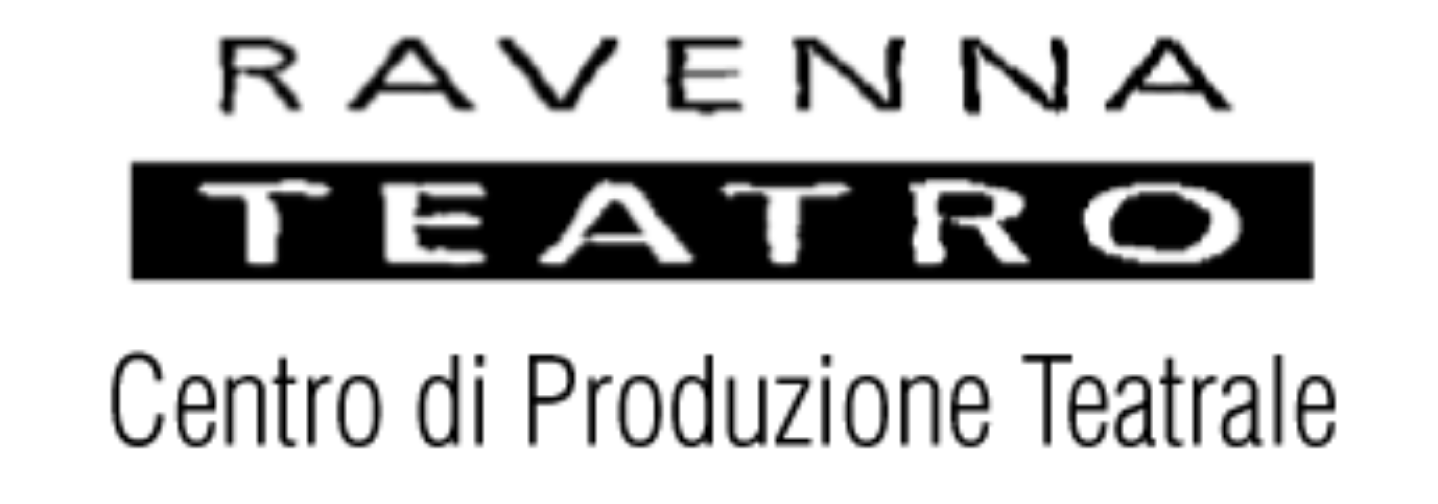 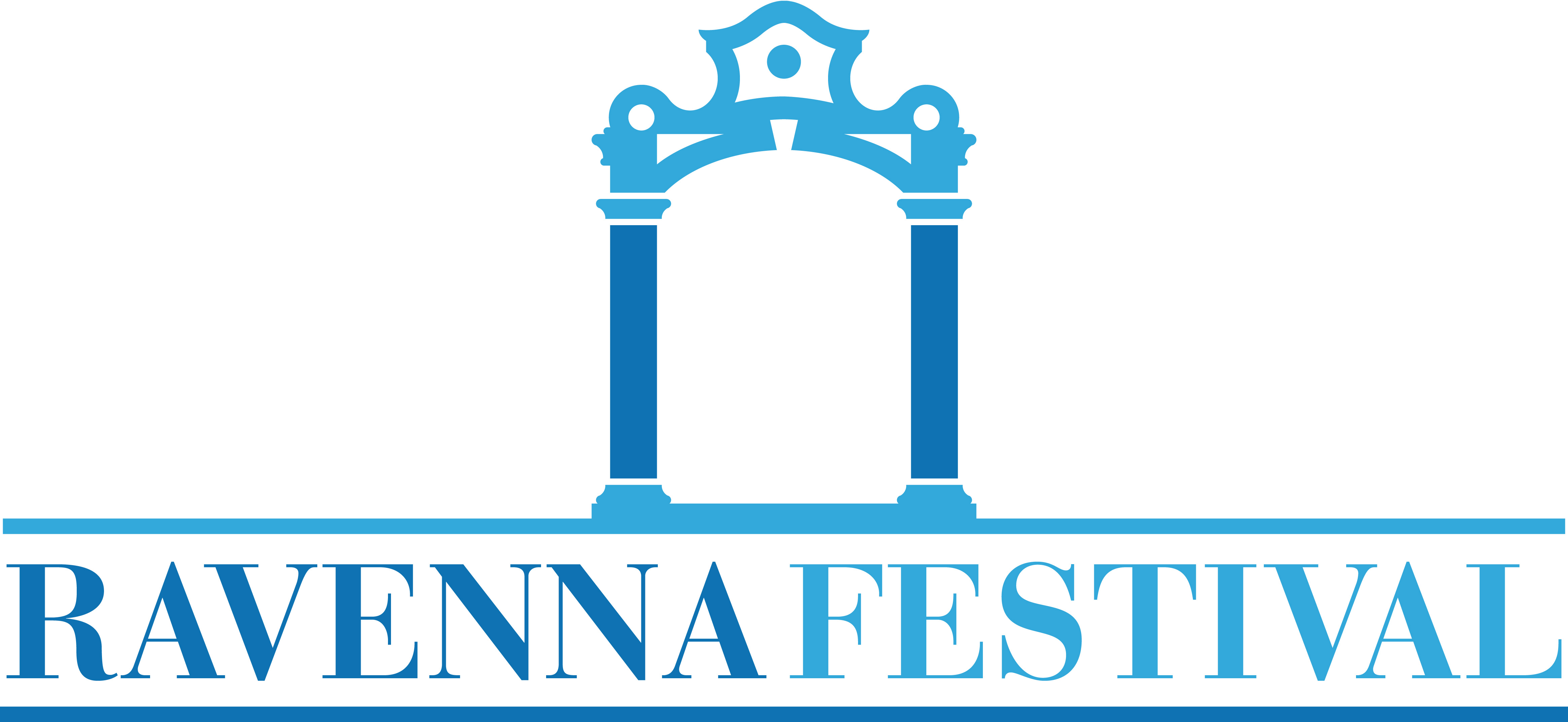 “LABORATORIO “CANTIERE DANTE” – OPERA “INFERNO”DOMANDA DI PARTECIPAZIONEIo sottoscrittochiedo di partecipare al“LABORATORIO “CANTIERE DANTE” – OPERA “INFERNO”.La partecipazione si intende su base volontaria non retribuita.Il Laboratorio si svolgerà al Teatro Rasi e in altri luoghi della città e sarà organizzato e gestito da Ravenna Teatro soc. coop. a r.l. nei mesi di marzo e aprile 2017. Le prove e le recite di “Inferno” sono previste indicativamente dal 2 maggio al 2 luglio 2017. Una quota dei partecipanti al laboratorio prenderà parte, successivamente, alle prove e alle recite in qualità di “corista”. Non è previsto il pagamento di nessuna tassa d’iscrizione per la partecipazione all’iniziativa.Io sottoscitto dichiaro inoltreche la prestazione di cui sopra è a titolo completamente gratuito e di essere in regime di esenzione degli adempimenti informativi e contributivi nei confronti dell’ INPS-ENPALS  ai fini e per gli effetti dell’art. 1 comma 188, Legge n° 296 del 27/12/2006 come modificato  dall’art. 39 quater della Legge 222/2007 poichè:Profilo soggettivo (barrare una sola casella):Giovane fino a diciotto anni;Studente di scuola media superiore (maggiorenne);Studente iscritto ad un corso di laurea entro i 25 anni di età;Pensionato di età superiore ai 65 anni;Svolge attività lavorativa per cui è già tenuto al versamento dei contributi ai fini della       previdenza obbligatoria ad una gestione diversa da quella per i lavoratori dello spettacolo.Profilo oggettivo:Il compenso lordo percepito per le esibizioni musicali dal vivo, non supera, nel corso dell’anno solare, l’importo di 5.000 euro.In caso di minore è assolutamente necessaria la compilazione dell’“Atto di Assenso” da parte dei genitori.La domanda dovrà essere compilata in ogni sua parte, firmata e consegnata (incluso l’Atto di assenso in caso di minori) e firmata entro e non oltre il 11.04.2017 a Ravenna Teatro, via di Roma 39, 48121 RavennaFirma del richiedente Si prega di allegare la copia del documento di identità e del codice fiscale dell’iscritto.“LABORATORIO “CANTIERE DANTE” – OPERA “INFERNO”ATTO DI ASSENSOLa sottoscrittaIl sottoscrittoACCONSENTONO in qualità di genitori, ai sensi dell’art 6 del Dec. Leg. 345/99,a far partecipare il/la proprio/a figlio/aAl “LABORATORIO “CANTIERE DANTE” – OPERA “INFERNO”.La partecipazione si intende su base volontaria non retribuita.I sottoscritti autorizzano inoltre il trattamento dei dati personali ai sensi del Decreto Legislativo 30 giugno 2003, n. 196 “Codice in materia di protezione dei dati personali”.Firma dei genitori o di chi ne fa le veci Si prega di allegare copia dei documenti di identità dei genitori o chi ne fa le veci.Nome e cognomeNome e cognomeNome e cognomeLuogo e Data di nascita Luogo e Data di nascita Luogo e Data di nascita Indirizzo di residenzaIndirizzo di residenzaIndirizzo di residenzaCAPComuneProv. Codice FiscaleCodice FiscaleCodice FiscaleTelefono (del genitore per iscritti minorenni)Telefono (del genitore per iscritti minorenni)Telefono (del genitore per iscritti minorenni)Mail (del genitore per iscritti minorenni)Mail (del genitore per iscritti minorenni)Mail (del genitore per iscritti minorenni)Nome e cognomeNome e cognomeNome e cognomeLuogo e Data di nascita Luogo e Data di nascita Luogo e Data di nascita Indirizzo di residenzaIndirizzo di residenzaIndirizzo di residenzaCAPComuneProv. Codice FiscaleNome e cognomeNome e cognomeNome e cognomeLuogo e Data di nascita Luogo e Data di nascita Luogo e Data di nascita Indirizzo di residenzaIndirizzo di residenzaIndirizzo di residenzaCAPComuneProv. Codice FiscaleNome e cognomeNome e cognomeNome e cognomeLuogo e data di nascitaLuogo e data di nascitaLuogo e data di nascitaIndirizzo di residenzaIndirizzo di residenzaIndirizzo di residenzaCAPComuneProv. 